	   	              ภาควิชา / ศูนย์ 			          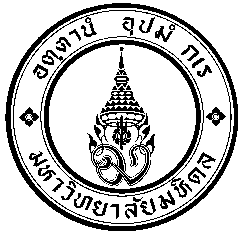                                            โทร 02-4414371-7 ต่อ 		  ที่  						วันที่ 					เรื่อง  ขออนุมัติในหลักการ ซื้อ จ้าง รายการ								              เรียน  คณบดีคณะเทคนิคการแพทย์ 	ด้วย (ภาควิชาฯ/ศูนย์ฯ/งานฯ/โครงการ)								มีความประสงค์จะจัดซื้อหรือจ้าง		 				            			 รายละเอียดดังนี้1. เหตุผลและความจำเป็นต้องซื้อหรือจ้าง																						2.รายละเอียดคุณลักษณะเฉพาะของพัสดุที่ซื้อหรือจ้าง3.วงเงินที่ซื้อหรือจ้างในครั้งนี้เป็นเงิน 	               บาท (						)4. โดยขอเบิกจ่ายจากเงิน  รายได้ส่วนงาน  เงินงบประมาณแผ่นดิน ประจำปีงบประมาณ 			รหัสศูนย์ต้นทุน         		    	รหัสใบสั่งงานภายใน	                      	ผลผลิต	              	     5. ขอแต่งตั้งผู้มีรายนามต่อไปนี้ เป็นคณะกรรมเพื่อดำเนินงาน ดังนี้คณะกรรมการกำหนดรายละเอียดคุณลักษณะเฉพาะ	1) 						ตำแหน่ง				ประธานกรรมการ	2)						ตำแหน่ง				กรรมการ	3)						ตำแหน่ง				กรรมการคณะกรรมการพิจารณาผลการประกวดราคาอิเล็กทรอนิกส์	1) 						ตำแหน่ง				ประธานกรรมการ	2)						ตำแหน่ง				กรรมการ	3)						ตำแหน่ง				กรรมการคณะกรรมการตรวจรับพัสดุ	1) 						ตำแหน่ง				ประธานกรรมการ	2)						ตำแหน่ง				กรรมการ	3)						ตำแหน่ง				กรรมการ6. ตามแนวทางปฏิบัติตามกฎกระทรวงกำหนดพัสดุและวิธีการจัดซื้อจัดจ้างพัสดุที่รัฐต้องการส่งเสริมหรือสนับสนุน (ฉบับที่ 2) พ.ศ. 2563 	 มีความจำเป็นจะต้องมีการใช้พัสดุที่ผลิตจากต่างประเทศหรือนำเข้าพัสดุจากต่างประเทศ  เนื่องจาก		 (กรณีไม่สามารถใช้สินค้าจาก SME หรือ Made In Thailand ได้)						จึงเรียนมาเพื่อโปรดพิจารณาอนุมัติ	 อนุมัติ			                ลงชื่อ 			                   ผู้ขออนุมัติ						          (                		                   )    (ผู้ช่วยศาสตราจารย์ ดร.โชติรส พลับพลึง)	                ลงชื่อ 			                   หัวหน้าภาค / ศูนย์ฯ           คณบดีคณะเทคนิคการแพทย์		           (                		                   )